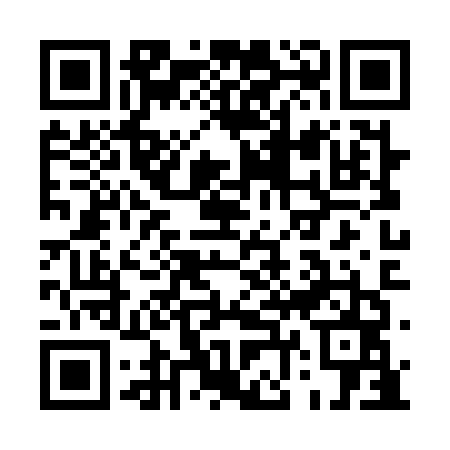 Prayer times for La Chaussee-du-Moulin, Quebec, CanadaMon 1 Jul 2024 - Wed 31 Jul 2024High Latitude Method: Angle Based RulePrayer Calculation Method: Islamic Society of North AmericaAsar Calculation Method: HanafiPrayer times provided by https://www.salahtimes.comDateDayFajrSunriseDhuhrAsrMaghribIsha1Mon3:145:161:126:399:0811:102Tue3:145:161:126:399:0811:103Wed3:145:171:126:399:0711:104Thu3:155:181:126:389:0711:105Fri3:155:181:136:389:0711:096Sat3:165:191:136:389:0611:097Sun3:165:201:136:389:0611:098Mon3:175:211:136:389:0511:099Tue3:175:211:136:389:0411:0910Wed3:185:221:136:379:0411:0711Thu3:205:231:136:379:0311:0612Fri3:225:241:146:379:0211:0513Sat3:235:251:146:369:0211:0314Sun3:255:261:146:369:0111:0215Mon3:275:271:146:369:0011:0016Tue3:285:281:146:358:5910:5817Wed3:305:291:146:358:5810:5718Thu3:325:301:146:348:5710:5519Fri3:345:311:146:348:5610:5320Sat3:365:321:146:338:5510:5221Sun3:385:341:146:338:5410:5022Mon3:405:351:146:328:5310:4823Tue3:425:361:146:318:5210:4624Wed3:445:371:146:318:5110:4425Thu3:455:381:146:308:5010:4226Fri3:475:391:146:298:4910:4027Sat3:495:411:146:298:4710:3828Sun3:515:421:146:288:4610:3629Mon3:535:431:146:278:4510:3430Tue3:555:441:146:268:4410:3231Wed3:575:451:146:258:4210:30